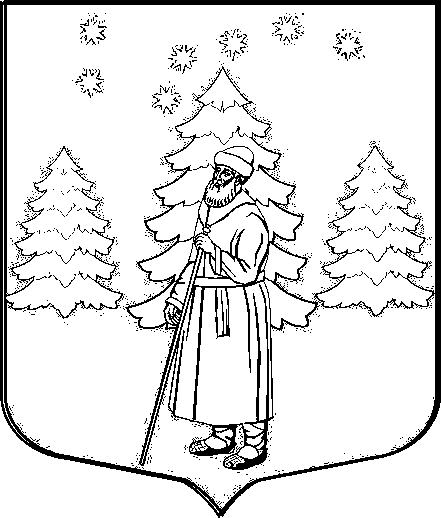 АДМИНИСТРАЦИЯ СУСАНИНСКОГО СЕЛЬСКОГО ПОСЕЛЕНИЯГАТЧИНСКОГО МУНИЦИПАЛЬНОГО РАЙОНАЛЕНИНГРАДСКОЙ ОБЛАСТИП О С Т А Н О В Л Е Н И Е__.__.2018                                                                                           № ПРОЕКТОб утверждении Технологической схемы по предоставлению муниципальной услуги «Выдача документов (выписки из домовой книги, выписки из похозяйственной книги, карточки регистрации, справок и иных документов)»           В целях реализации мероприятий по разработке и утверждению технологических схем по предоставлению муниципальных услуг в муниципальном образовании «Сусанинское сельское поселение», в соответствии с Федеральным законом от 27.07.2010 №  210-ФЗ «Об организации предоставления государственных и муниципальных услуг», Федеральным законом от 06.10.2003 №131-ФЗ «Об общих принципах организации местного самоуправления в Российской Федерации», Постановлением администрации Сусанинского сельского поселения от 06.04.2011 №78 «О порядке разработки и утверждения Административных регламентов исполнения муниципальных услуг муниципального образования «Сусанинское сельское поселение»,  руководствуясь Уставом МО «Сусанинское сельское поселение»П О С Т А Н О В Л Я Е Т:	1. Утвердить Технологическую схему по предоставлению муниципальной услуги «Выдача документов (выписки из домовой книги, выписки из похозяйственной книги, карточки регистрации, справок и иных документов)» (Приложение).       2. Настоящее Постановление подлежит размещению на официальном сайте муниципального образования «Сусанинское сельское поселение».         3. Контроль за исполнением настоящего Постановления оставляю за собой.Глава администрации                                                                                                             Сусанинского сельского поселения                                         Е.В. БордовскаяПриложениек постановлению администрацииСусанинского сельского поселения от ________ 2018 г. №  ________Технологическая схема предоставления муниципальной услуги «Выдача документов (выписки из домовой книги, выписки из похозяйственной книги, карточки регистрации, справок и иных документов)» Раздел 1. «Общие сведения о муниципальной услуги»Раздел 2. «Общие сведения о «услугах»Раздел 3. «Сведения о заявителях «услуги»Раздел 4. «Документы, предоставляемые заявителем для получения «услуги»Раздел 5. «Документы и сведения, получаемые посредством межведомственного информационного взаимодействия»Раздел 6. «Результат «услуги»Раздел. 7. «Технологические процессы предоставления «услуги»Раздел. 8. «Особенности предоставления «услуги» в электронной форме»№Параметр Значение параметра/состояние1Наименование органа, предоставляющего услугуАдминистрация Сусанинского сельского поселения Гатчинского муниципального района Ленинградской области2Номер услуги в федеральном реестре 433Полное наименование услугиВыдача документов (выписки из домовой книги, выписки из похозяйственной книги, карточки регистрации, справок и иных документов)4Краткое наименование услугинет5Административный регламент предоставления муниципальной услугиПостановление администрации от 14.06.2017 № 1826Перечень «подуслуг»нет7Способ оценки качества предоставления муниципальной услуги1. Опрос заявителей непосредственно при личном приеме или с использованием телефонной связи;2. Единый портал государственных услуг (функций): www.gosuslugi.ru;3. Портал государственных услуг (функций) Ленинградской области: www.gu.lenobl.ru4. Терминальные устройства.5. Официальный сайт http://сусанинское.рф№Наименование «услуги»Срок предоставления в зависимости от условийСрок предоставления в зависимости от условийОснования отказа в приеме документовОснования отказа в предоставлении «услуги»Основания приостановления предоставления «услуги»Срок приостановления предоставления «услуги»Плата за предоставление «услуги»Плата за предоставление «услуги»Плата за предоставление «услуги»Способ обращения  за получением «услуги»Способ получения результата «услуги»Наименование «услуги»При подаче заявления по месту жительстваПри подаче заявления не по месту жительства (по месту обращения)Основания отказа в приеме документовОснования отказа в предоставлении «услуги»Основания приостановления предоставления «услуги»Срок приостановления предоставления «услуги»Наличие платы (государственной пошлины)Реквизиты НПА, являющегося основанием для взимания платы (государственной пошлины)КБК для взимания платы (государственной пошлины) в т.ч. для МФЦСпособ обращения  за получением «услуги»Способ получения результата «услуги»123456789101112131Выдача документов (выписки из домовой книги, выписки из похозяйственной книги, карточки регистрации, справок и иных документов) 10 календарных дней 10 календарных дней 1) представленные документы не соответствуют установленным требованиям;2) документы содержат противоречивые сведения;3) непредставление нотариальной доверенности от имени получателя муниципальной услуги на совершение данных действий;4) непредставление документа, подтверждающего право законного представителя выступать от имени получателя муниципальной услуги (в случае обращения законного представителя (опекун, попечитель);5) запрос в электронной форме подписан с использованием электронной подписи, не принадлежащей заявителю.- несоответствие заявления требованиям, предусмотренным административным регламентом;- не представлены документы, обязанность по представлению которых возложена на заявителя;- недостоверность сведений, содержащихся в документах.- представлены документы, которые не подтверждают право граждан состоять на учете в качестве нуждающихся в жилых помещениях.нет_нет__1. Администрация Сусанинского сельского поселения Гатчинского муниципального района  Ленинградской области;2.Государственное бюджетное учреждения Ленинградской области «Многофункциональный центр предоставления государственных и муниципальных услуг»3.Единый портал государственных услуг (функций): www.gosuslugi.ru4.Портал государственных услуг (функций) Ленинградской области www.gu.lenobl.ru1. Администрация Сусанинского сельского поселения Гатчинского муниципального района  Ленинградской области;2.Государственное бюджетное учреждения Ленинградской области «Многофункциональный центр предоставления государственных и муниципальных услуг»3.Единый портал государственных услуг (функций): www.gosuslugi.ru4.Портал государственных услуг (функций) Ленинградской области www.gu.lenobl.ru №Категория лиц, имеющих право на получение «услуги»Документ, подтверждающий правомочие заявителя соответствующей категории на получение «услуги»Установленные требования к документу, подтверждающему правомочие заявителя соответствующей категории на получение «услуги»Наличие возможности подачи заявления на предоставление «услуги» представителями заявителяИсчерпывающий перечень лиц, имеющих право на подачу заявления от имени заявителяНаименование документа, подтверждающего право подачи заявления от имени заявителяУстановление требования к документу, подтверждающему право подачи заявления от имени заявителя12345678Физические лица Документ, удостоверяющий личность Должен быть действительным на срок обращения за предоставлением услуги; не должен содержать подчисток, приписок, зачеркнутых слов и других исправлений; не должен иметь повреждений, наличие которых не позволяет однозначно истолковать их содержание Имеется Любое дееспособное физическое лицо, достигшее 18 лет1) доверенность;2) документ, подтверждающий право законного представителя выступать от имени получателя муниципальной услуги1) должна быть действительна на срок обращения за предоставлением услуги. №Категория документаНаименование документов, которые представляет заявитель для получения «услуги»Количество необходимых экземпляров документов с указанием подлинник/копияДокумент, предоставляемый по условиюУстановленные требования к документу1234561Заявление о предоставлении муниципальной услугиЗаявление
о предоставлении документов (выписки из домовой книги, выписки из похозяйственной книги, карточки регистрации, справок и иных документов)1 экз.оригиналнетЗаявление подписывается совершеннолетним дееспособным лицом (за недееспособных граждан  заявление подписывают их законные представители)2Документы, необходимые для выдачи тех или иных выписок, справок и документов: 1) для справки о составе семьи:- документы, подтверждающие родство заявителя и членов его семьи  и место жительстваПаспорт заявителя и членов его семьи (при наличии)1 экз (оригинал или копия, заверенная в установленном порядке)Предоставляется один из документов данной категории документовВнесены сведения о детяхДолжен содержать отметку о регистрации по месту жительства на территории Российской Федерации2Документы, необходимые для выдачи тех или иных выписок, справок и документов: 1) для справки о составе семьи:- документы, подтверждающие родство заявителя и членов его семьи  и место жительстваСвидетельства о рождении детей1 экз (оригинал или копия, заверенная в установленном порядке)Предоставляется один из документовСодержит следующие сведения:фамилия, имя, отчество, дата и место рождения ребенка;фамилия, имя, отчество, гражданство родителей (одного из родителей);дата составления и номер записи акта о рождении;место государственной регистрации рождения (наименование органа записи актов гражданского состояния);дата выдачи свидетельства о рождении.По желанию родителей в свидетельство о рождении может быть внесена запись о национальности родителей (одного из родителей).Бланк свидетельства о рождении изготавливаются по единому образцу на специальном материале с водяными знаками изображающими Государственный герб Российской Федерации. Бланки заполняются на государственном языке Российской Федерации - русском языке и (могут) на государственном языке (языках) республики.Бланк имеет серию и номер.2Документы, необходимые для выдачи тех или иных выписок, справок и документов: 1) для справки о составе семьи:- документы, подтверждающие родство заявителя и членов его семьи  и место жительстваСвидетельство о заключении брака 1 экз (оригинал или копия, заверенная в установленном порядке)Предоставляется один из документовСодержит следующие сведения:фамилия, имя, отчество супругов;дата составления и номер записи акта о заключении брака;место государственной регистрации брака (наименование органа записи актов гражданского состояния);дата выдачи свидетельства о заключении брака;Бланк свидетельства о заключении брака изготавливаются по единому образцу на специальном материале с водяными знаками изображающими Государственный герб Российской Федерации.Бланки заполняются на государственном языке Российской Федерации - русском языке и (могут) на государственном языке (языках) республики.Бланк имеет серию и номер.Документы, необходимые для выдачи тех или иных выписок, справок и документов: 1) для справки о составе семьи:- документы, подтверждающие родство заявителя и членов его семьи  и место жительстварешение об усыновлении (удочерении) 1 экз (оригинал или копия, заверенная в установленном порядке)предоставляется в случае установления над ребенком опеки вместе со свидетельством о рожденииДата вступления решения в силу должна быть позже 01 января 2007 годДокументы, необходимые для выдачи тех или иных выписок, справок и документов: 1) для справки о составе семьи:- документы, подтверждающие родство заявителя и членов его семьи  и место жительстваСудебное решение о признании членом семьипредоставляется в случае усыновления ребенка вместе со свидетельством о рождении, свидетельством об усыновленииДата вступления решения в силу должна быть позже 01 января 2007 годаДокументы, необходимые для выдачи тех или иных выписок, справок и документов: 1) для справки о составе семьи:- документы, подтверждающие родство заявителя и членов его семьи  и место жительстваСправка формы 9 (домовая книга)1 экз (оригинал)предоставляется заявителем, если указанные сведения находятся в распоряжении организаций, не подведомственных органам местного самоуправления2) для выписки из похозяйственной книги:-правоустанавливающие документы на дом и земельный участокСвидетельство о праве собственности на индивидуальный жилой дом1 экз (оригинал)Предоставляется один из документов2) для выписки из похозяйственной книги:-правоустанавливающие документы на дом и земельный участокДокументы, подтверждающие права на недвижимое имущество, возникшие до момента вступления в силу Федерального закона от 21 июля 1997 года N 122-ФЗ "О государственной регистрации прав на недвижимое имущество и сделок с ним"1 экз (оригинал)Предоставляется один из документов2) для выписки из похозяйственной книги:-правоустанавливающие документы на дом и земельный участокСвидетельство о праве собственности на земельный участок1 экз (оригинал)Предоставляется один из документов3) для выписки из домовой книги: -документ, подтверждающий регистрацию Домовая книга 1 экз (оригинал)4) для справки о наличии земельного участка, скота:- правоустанавливающие документы на дом и земельный участок;Свидетельство о праве собственности на индивидуальный жилой дом1 экз (оригинал)Предоставляется один из документов4) для справки о наличии земельного участка, скота:- правоустанавливающие документы на дом и земельный участок;Документы, подтверждающие права на недвижимое имущество, возникшие до момента вступления в силу Федерального закона от 21 июля 1997 года N 122-ФЗ "О государственной регистрации прав на недвижимое имущество и сделок с ним"1 экз (оригинал)Предоставляется один из документов4) для справки о наличии земельного участка, скота:- правоустанавливающие документы на дом и земельный участок;Свидетельство о праве собственности на земельный участок1 экз (оригинал)Предоставляется один из документов5) для обзорной справки для нотариусаСвидетельство о смерти владельца земельного участка 1 экз (копия)5) для обзорной справки для нотариусаСправка о регистрации по месту жительства (выписка из домовой книги)1 экз (оригинал)предоставляется заявителем, если указанные сведения находятся в распоряжении организаций, не подведомственных органам местного самоуправления5) для обзорной справки для нотариусаСвидетельство о праве собственности на индивидуальный жилой дом1 экз (оригинал)Предоставляется один из документов5) для обзорной справки для нотариусаДокументы, подтверждающие права на недвижимое имущество, возникшие до момента вступления в силу Федерального закона от 21 июля 1997 года N 122-ФЗ "О государственной регистрации прав на недвижимое имущество и сделок с ним"1 экз (оригинал)Предоставляется один из документов5) для обзорной справки для нотариусаСвидетельство о праве собственности на земельный участок1 экз (оригинал)Предоставляется один из документов5) для обзорной справки для нотариусаДополнительно, при оформлении представителем:1) нотариальная  доверенность; 2) документа, подтверждающий право законного представителя выступать от имени получателя муниципальной услуги (опекун, попечитель)1 экз (оригинал или копия, заверенная в установленном порядке)Предоставляется один из документовБланки заполняются на государственном языке Российской Федерации - русском языке и (могут) на государственном языке (языках) республики.Бланк имеет серию и номер.№Реквизиты актуальной технологической карты  межведомственного взаимодействияНаименование запрашиваемого документа (сведения)Перечень и состав сведений, запрашиваемых в рамках межведомственного информационного взаимодействияНаименование органа (организации), направляющего  межведомственный запросНаименование органа (организации), в адрес которого (ой) направляется межведомственный запросSID электронного сервисаСрок осуществления межведомственного информационного взаимодействияФорма (шаблон) межведомственного взаимодействияОбразец заполнения формы межведомственного запроса1234567891___справку формы 7 характеристика жилого помещенияАдминистрация Сусанинского сельского поселенияОрганизации, подведомственные Администрация Сусанинского сельского поселения организаций, участвующих в предоставлении муниципальных услуг)7 рабочих дней (направление запроса – 1 раб. день, направление ответа на запрос – 5 раб. дней, приобщение ответа к личному делу - 1 раб. день)2___справку формы 9 на гражданина и членов его семьи  (выписка из домовой книги), в том числе справку формы 9 (выписка из домовой книги) по предыдущему месту жительства, если срок регистрации заявителя и членов его семьи по месту жительства менее 5 лет (действует с 1 января 2015 года, если указанные сведения находятся в распоряжении подведомственных Администрация Сусанинского сельского поселения организаций, участвующих в предоставлении муниципальных услуг)- количество зарегистрированных граждан- фамилия, имя, отчество каждого зарегистрированного- дата регистрацииАдминистрация Сусанинского сельского поселенияОрганизации, подведомственные Администрация Сусанинского сельского поселения, участвующих в предоставлении муниципальных услуг)7 рабочих дней (направление запроса – 1 раб. день, направление ответа на запрос – 5 раб. дней, приобщение ответа к личному делу - 1 раб. день)№Документ/документы, являющиеся результатом «услуги»Требования к документу/документам, являющиеся результатом «услуги» Характеристика результата (положительный/отрицательный)Форма документа/документов, являющимся результатом «услуги»Образец документа/документов, являющихся результатом «услуги»Способ получения результатаСрок хранения невостребованных заявителем результатовСрок хранения невостребованных заявителем результатов№Документ/документы, являющиеся результатом «услуги»Требования к документу/документам, являющиеся результатом «услуги» Характеристика результата (положительный/отрицательный)Форма документа/документов, являющимся результатом «услуги»Образец документа/документов, являющихся результатом «услуги»Способ получения результатав органеВ МФЦ1234567891Выдача документов (выписки из домовой книги, выписки из похозяйственной книги, справок и иных документов)1. Подписывается должностным лицом Администрации Сусанинского сельского поселения, уполномоченным на рассмотрение заявления;2. При предоставлении услуги в электронном формате подписывается ЭПдолжностного лица Администрация Сусанинского сельского поселения, уполномоченного нарассмотрение заявления.положительныйОформляется в виде справки или выписки            _____1) Администрация Сусанинского сельского поселения Гатчинского муниципального района Ленинградской области;                                                                          2) ГБУ ЛО «Многофункциональный центр предоставления государственных и муниципальных услуг»;3) Портал государственных услуг (функций) Ленинградской области: www.gu.lenobl.ru; 4) Посредством почтовой связи        5 лет1 год2Отказ в выдаче документов (выписки из домовой книги, выписки из похозяйственной книги, справок и иных документов)1. Подписывается должностным лицом, уполномоченным на рассмотрение заявления;2. При предоставлении услуги вэлектронном формате подписывается ЭПдолжностного лица, уполномоченного нарассмотрение заявления.отрицательныйОформляется в виде ненормативного правового акта Администрации Сусанинского сельского поселения             _____1) Администрация Сусанинского сельского поселения Гатчинского муниципального района Ленинградской области;                                                                          2) ГБУ ЛО «Многофункциональный центр предоставления государственных и муниципальных услуг»;3) Портал государственных услуг (функций) Ленинградской области: www.gu.lenobl.ru; 4) Посредством почтовой связи        5 лет1 год№Наименование процедуры процессаОсобенности исполнения процедуры (процесса)Сроки исполнения процедуры (процесса)Исполнитель процедуры (процесса)Ресурсы необходимые для выполнения процедуры (процесса)Формы документов, необходимые для выполнения процедуры (процесса)12345671. Прием заявления и представленных документов1. Прием заявления и представленных документов1. Прием заявления и представленных документов1. Прием заявления и представленных документов1. Прием заявления и представленных документов1. Прием заявления и представленных документов1. Прием заявления и представленных документов1Сличение копий документов с представленными оригиналами документов9 минутСпециалист  Администрации Сусанинского сельского поселения, специалист МФЦнетнет2Заверение копий документов Производится запись «копия верна», указывается дата заверения, должность и фамилия специалиста, заверившего документы10 минутСпециалист  Администрации Сусанинского сельского поселения, специалист МФЦнетнет3Регистрация заявления и представленных документов, необходимых для предоставления муниципальной услуги Запрос заявителя о предоставлении муниципальной услуги регистрируется в Администрации Сусанинского сельского поселенияпри личном обращении – в день обращения;при направлении запроса почтовой связью в Администрацию Сусанинского сельского поселения – в день получения запроса;при направлении запроса на бумажном носителе из МФЦ в Администрацию Сусанинского сельского поселения – в день получения запроса;при направлении запроса в форме электронного документа посредством ЕПГУ или ПГУ ЛО – не позднее 1 рабочего дня, следующего за днем направления запроса Специалист  Администрации Сусанинского сельского поселения, специалист МФЦАИС МФЦ (для специалистов МФЦ);АИС администрации Сусанинского сельского поселения (для специалистов администрации Сусанинского сельского поселения);наличие доступа к автоматизированным системам, к сети «Интернет» для отправки электронной почты;Журнал регистрации обращения заявителей2. Рассмотрение заявлений и представленных документов2. Рассмотрение заявлений и представленных документов2. Рассмотрение заявлений и представленных документов2. Рассмотрение заявлений и представленных документов2. Рассмотрение заявлений и представленных документов2. Рассмотрение заявлений и представленных документов2. Рассмотрение заявлений и представленных документов1Проверка соответствия и действительность  сведений и документов, представленных с заявлениемДокументы проверяются на соответствие требованиям, установленным законодательствомОдин рабочий деньСпециалист  Администрации Сусанинского сельского поселениянетнет3. Запрос в организации, оказывающие межведомственное и межуровневое взаимодействие3. Запрос в организации, оказывающие межведомственное и межуровневое взаимодействие3. Запрос в организации, оказывающие межведомственное и межуровневое взаимодействие3. Запрос в организации, оказывающие межведомственное и межуровневое взаимодействие3. Запрос в организации, оказывающие межведомственное и межуровневое взаимодействие3. Запрос в организации, оказывающие межведомственное и межуровневое взаимодействие3. Запрос в организации, оказывающие межведомственное и межуровневое взаимодействие1 Определение перечня сведений, необходимых запросить в органах и организациях, участвующих в предоставлении муниципальной услуги- запрос в подведомственные органам местного самоуправления организации, участвующие в предоставлении муниципальных услуг о предоставлении справки формы 9 (выписка из домовой книги) на гражданина и членов его семьи, в том числе справки формы 9 (выписка из домовой книги) по предыдущему месту жительства, если срок регистрации заявителя и членов его семьи по месту жительства менее 5 лет (с 1 января 2015 года) и справки формы 7 (характеристика жилых помещений)10 днейСпециалист  Администрации Сусанинского сельского поселения, специалист МФЦнетнет2Формирование и направление межведомственных запросов____Специалист  Администрации Сусанинского сельского поселения, специалист МФЦнетнет3Ожидание ответов на межведомственные запросынетнет4Регистрация ответов, поступивших на межведомственные запросыСпециалист  Администрации Сусанинского сельского поселения, специалист МФЦнетнет4. Принятие решения о выдаче или об отказе в выдаче документов (выписки из домовой книги, выписки из похозяйственной книги, справок и иных документов)4. Принятие решения о выдаче или об отказе в выдаче документов (выписки из домовой книги, выписки из похозяйственной книги, справок и иных документов)4. Принятие решения о выдаче или об отказе в выдаче документов (выписки из домовой книги, выписки из похозяйственной книги, справок и иных документов)4. Принятие решения о выдаче или об отказе в выдаче документов (выписки из домовой книги, выписки из похозяйственной книги, справок и иных документов)4. Принятие решения о выдаче или об отказе в выдаче документов (выписки из домовой книги, выписки из похозяйственной книги, справок и иных документов)4. Принятие решения о выдаче или об отказе в выдаче документов (выписки из домовой книги, выписки из похозяйственной книги, справок и иных документов)4. Принятие решения о выдаче или об отказе в выдаче документов (выписки из домовой книги, выписки из похозяйственной книги, справок и иных документов)1Проверка и анализ имеющихся и поступивших по межведомственным запросам документов__________Специалист  Администрации Сусанинского сельского поселениянетнет2Формирование необходимой информации____________Специалист  Администрации Сусанинского сельского поселениянетнет3При установлении факта отсутствия необходимых документов, несоответствия представленных документов уведомляет заявителя о наличии препятствий для предоставления муниципальной услуги, объясняет заявителю содержание выявленных недостатков и предлагает принять меры по их устранению, возвратив заявителю представленные документы и пояснив, что возврат документов не препятствует повторному обращению заявителя__________________Специалист  Администрации Сусанинского сельского поселениянетнет5. Подготовка документов (выписки из домовой книги, выписки из похозяйственной книги, справок и иных документов)5. Подготовка документов (выписки из домовой книги, выписки из похозяйственной книги, справок и иных документов)5. Подготовка документов (выписки из домовой книги, выписки из похозяйственной книги, справок и иных документов)5. Подготовка документов (выписки из домовой книги, выписки из похозяйственной книги, справок и иных документов)5. Подготовка документов (выписки из домовой книги, выписки из похозяйственной книги, справок и иных документов)5. Подготовка документов (выписки из домовой книги, выписки из похозяйственной книги, справок и иных документов)5. Подготовка документов (выписки из домовой книги, выписки из похозяйственной книги, справок и иных документов)1При положительном результате проверки документов – подготовка документов – составление на бланке_____________________Специалист  Администрации Сусанинского сельского поселениянетнет6. Выдача документов (выписки из домовой книги, выписки из похозяйственной книги, справок и иных документов)6. Выдача документов (выписки из домовой книги, выписки из похозяйственной книги, справок и иных документов)6. Выдача документов (выписки из домовой книги, выписки из похозяйственной книги, справок и иных документов)6. Выдача документов (выписки из домовой книги, выписки из похозяйственной книги, справок и иных документов)6. Выдача документов (выписки из домовой книги, выписки из похозяйственной книги, справок и иных документов)6. Выдача документов (выписки из домовой книги, выписки из похозяйственной книги, справок и иных документов)6. Выдача документов (выписки из домовой книги, выписки из похозяйственной книги, справок и иных документов)1Подписание бланка документа__________________Специалист  Администрации Сусанинского сельского поселениянетнетСпособ получения заявителем информации о сроках и порядке предоставления "услуги"Способ записи на прием в органСпособ приема и регистрации органом, предоставляющим услугу, запроса и иных документов, необходимых для предоставления "услуги"Способ оплаты заявителем государственной пошлины или иной платы, взимаемой за предоставление "услуги"Способ получения сведений о ходе выполнения запроса о предоставлении "услуги"Способ подачи жалобы на нарушение порядка предоставления "услуги" и досудебного (внесудебного) обжалования решений и действий (бездействия) органа в процессе получения "услуги"1234561) Портал государственных услуг (функций) Ленинградской области: www.gu.lenobl.ru; 2) Официальный сайт администрации Сусанинского сельского поселения: http://сусанинское.рф/; 3) Электронная почта заявителя;4) По телефону специалистами администрации Сусанинского сельского поселения, ответственными за информирование;5) Посредством МФЦНе требуетсяНе требуется___1. На приеме в Администрации Сусанинского сельского поселения;2. По электронной почте3. По телефонной связи;4. Личный кабинет на официальном сайте;5. Личный кабинет заявителя на Портале государственных услуг 1) Посредством личной подачи;2) Посредством почтовой корреспонденции;3) Официальный сайт администрации Сусанинского сельского поселения: http://сусанинское.рф/; 4) Портал государственных услуг (функций) Ленинградской области: www.gu.lenobl.ru;5) Посредством МФЦ